學生課業示例乙. 工作紙 (發展二)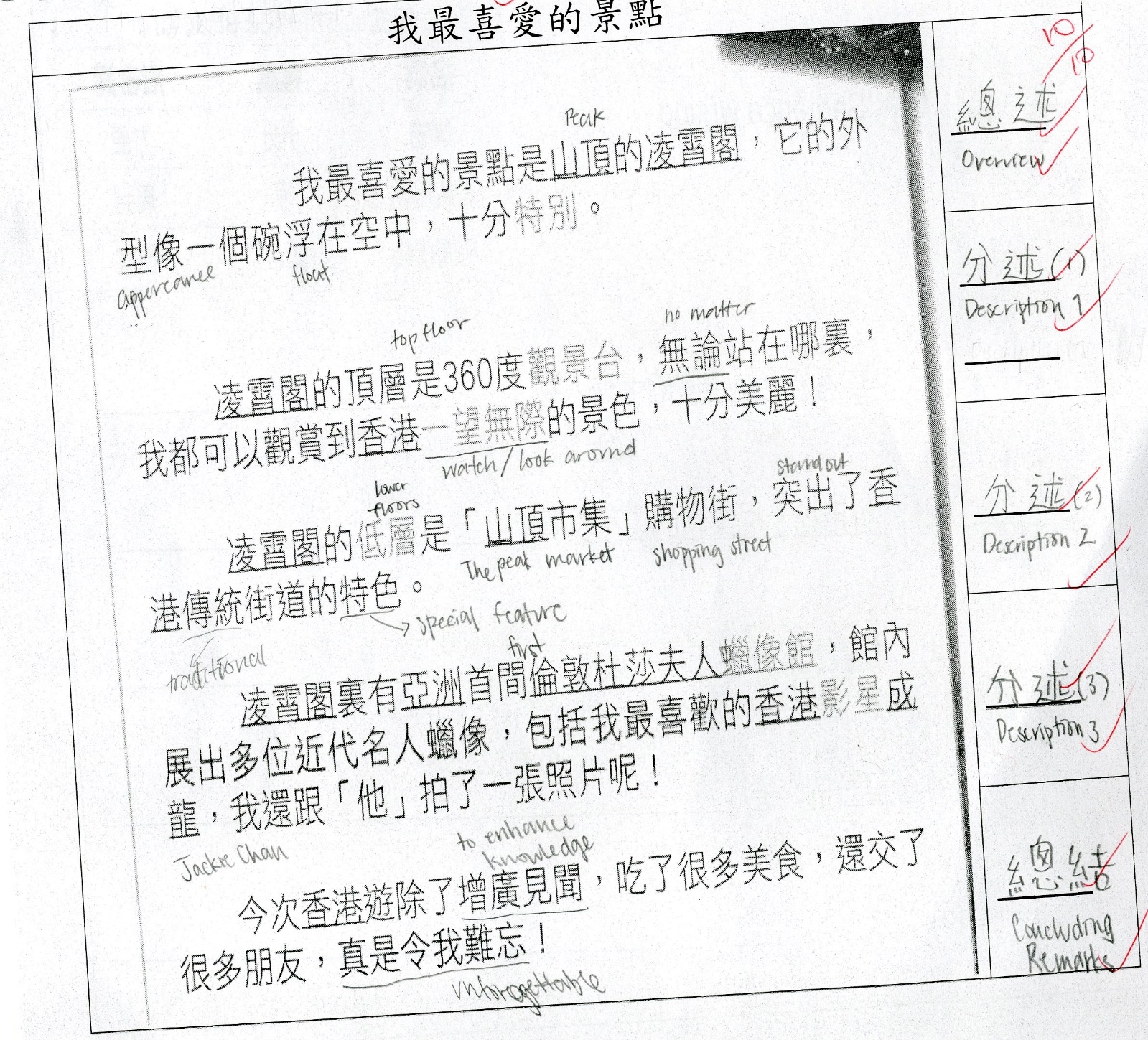 乙. 工作紙 (發展三)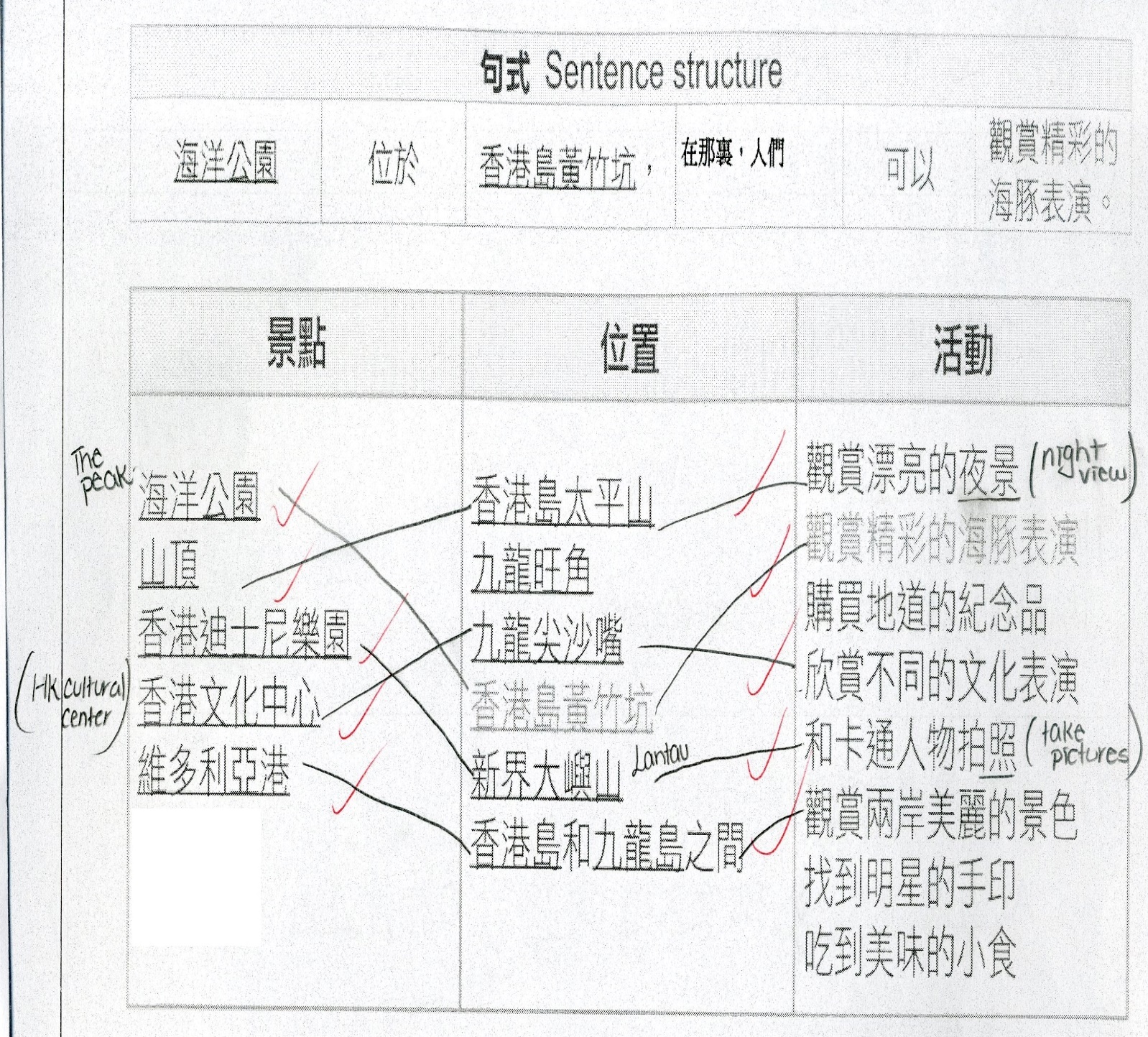 乙. 工作紙 (發展四)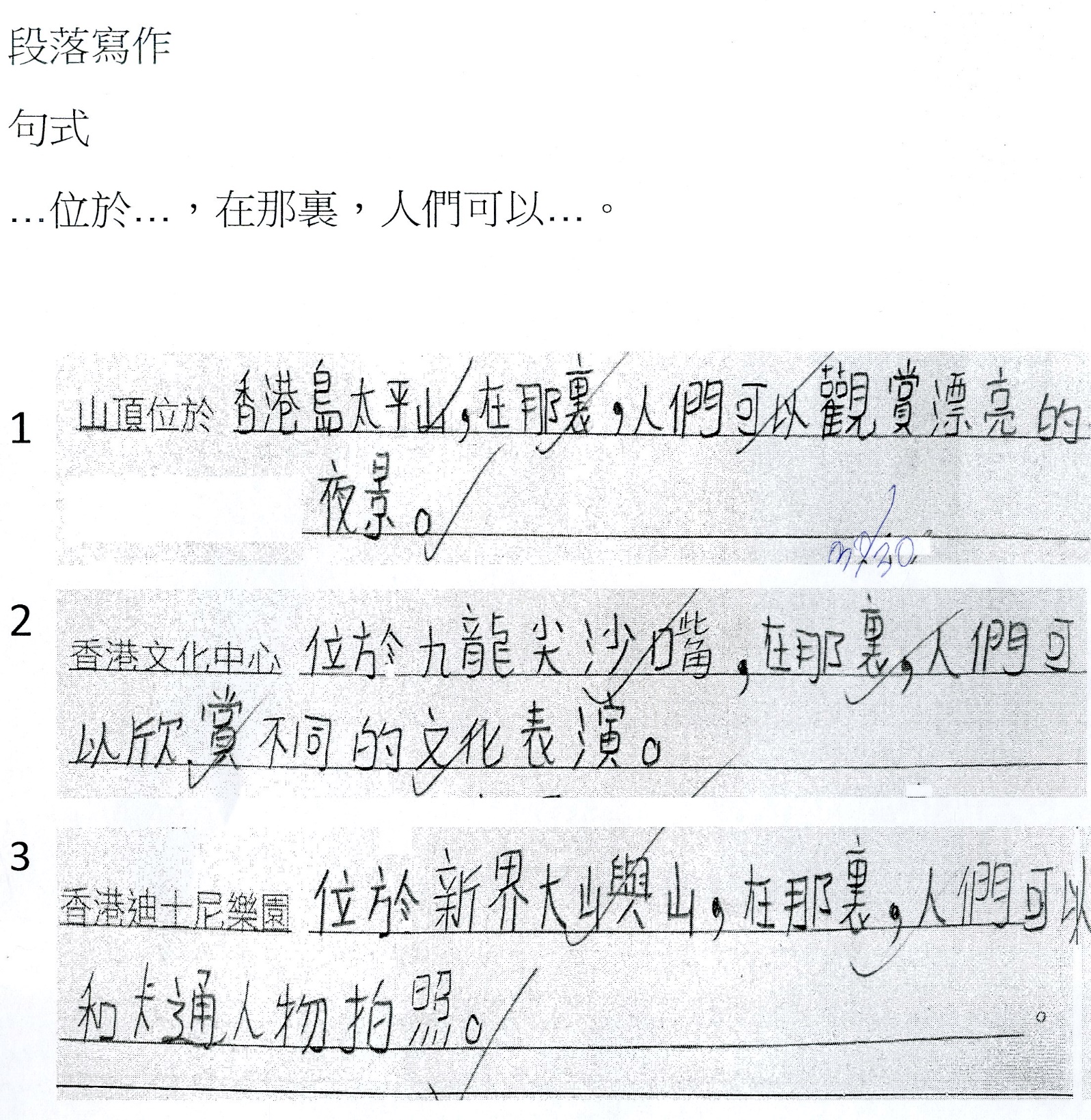 乙. 工作紙 (發展五)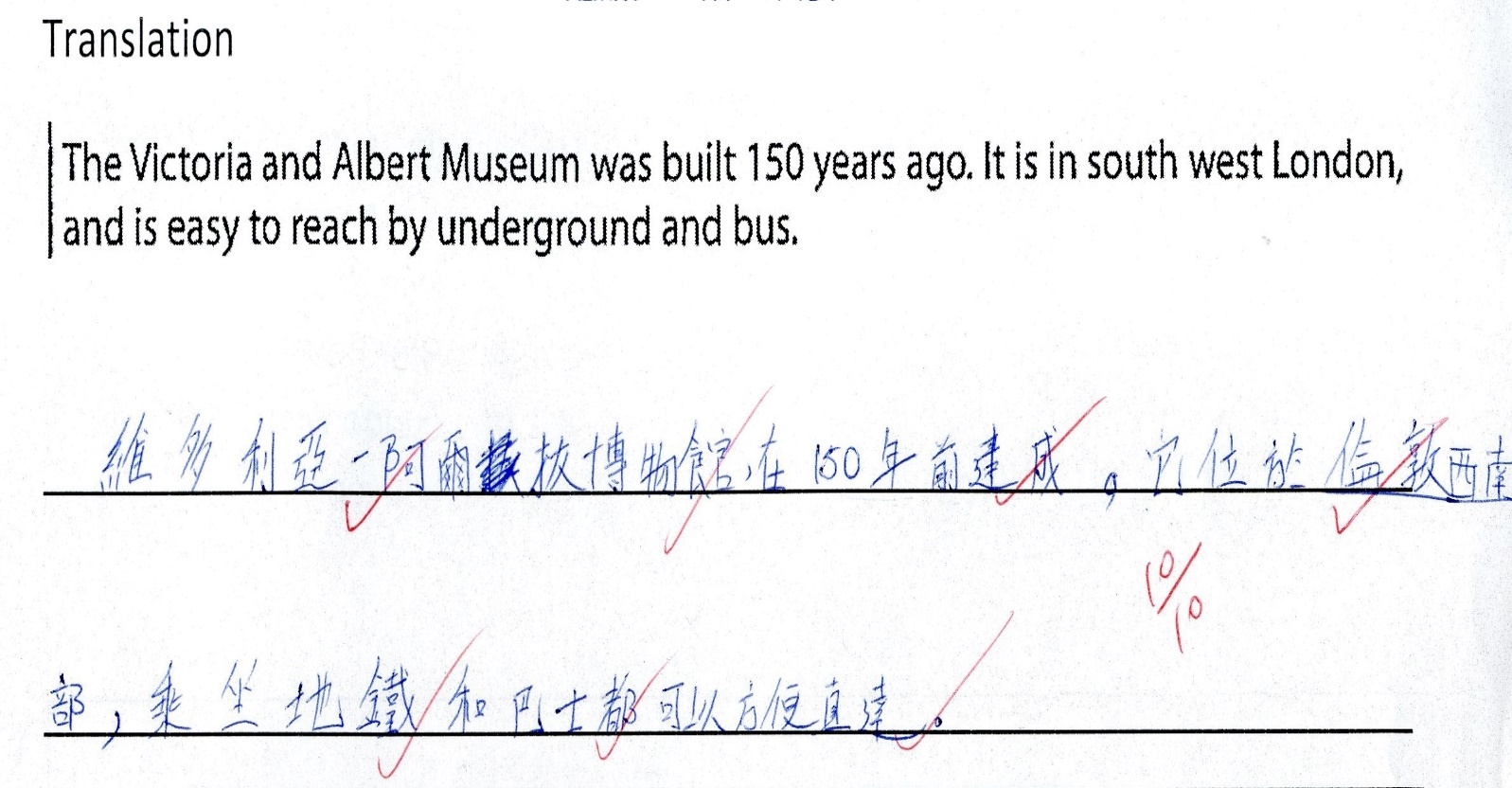 